Galaxies, Cosmology, Astrobiology			Name____________________________Astronomy objectives sheet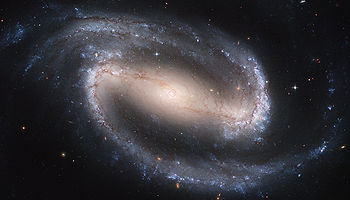 Essential Questions
How are stars organized in galaxies?How did the universe begin? How do we know?How will the universe end? How do we know?Under what conditions would life be likely to form? Are there other planets outside our own solar system? How do we look for them?What are the signatures of life?Textbook references: Foundations of Astronomy Chapters 15,16,18 and 26Key TermsMilky Way, Sgr A*, globular clusters, dark matter, elliptical galaxy, spiral galaxy, barred spiral galaxy, Hubble tuning fork diagram, Hubble Law, cosmic background radiation, neutrinos, redshift, steady state theory, dark energy, critical density, Hubble constant, closed vs. open vs. flat universe, exoplanets, Doppler shift, transit method, life, Goldilocks principleReview QuestionsGalaxiesWhat type of galaxy is our Milky Way galaxy?How do we map out the structure of our Milky Way if we are located inside it?Where is the center of the Milky Way? What appears to be located at the center of the Milky Way? How do we know?Sketch out a side view of our Milky Way. Label the nucleus, the nuclear bulge, the spiral arms, where our sun is located. Could we ever really see it this way? Why?How far are we from the center of the Milky Way? How far across is the Milky Way?Our Sun is one star in the Milky Way. How many total stars are inside our Milky Way? What is dark matter? How do we know it exists?What is a galaxy?How are galaxies classified?Sketch and label a Hubble tuning fork diagram.How are spiral galaxies different from elliptical galaxies?Is the shape of a galaxy the result of evolution or change? (In other words, will a spiral galaxy eventually become an elliptical galaxy?) Why does a galaxy take on the shape that it does?Cosmology What is cosmology?What is the Hubble Law? If a galaxy is found to be at 150 Mpc away, calculate its velocity using the Hubble Law.Describe what the redshift of galaxies indicates about the universe?What is cosmic background radiation?What is the scientific evidence for the Big Bang?How old is the universe? How do we know?Is there a center of the universe? Is there an edge of the universe?What does the fate of the universe depend on?According to the most recent research, how does it look like our universe will end?AstrobiologyWhat are exoplanets? Describe some of the methods of how we look for exoplanets?What is life? What does all life have in common?Describe the habitable zone around a star.What characteristics on a planet are necessary for life to exist?What signatures of life are we looking for in order to determine if there is life on another planet? What is the Goldilocks principle?How do astronomers look for signatures of life on other planets, or other objects within our solar system?Within our solar system, what are some of the best candidates that could support life and why?What astronomical hazards threaten life on a planet, and how could these change life on the planet?